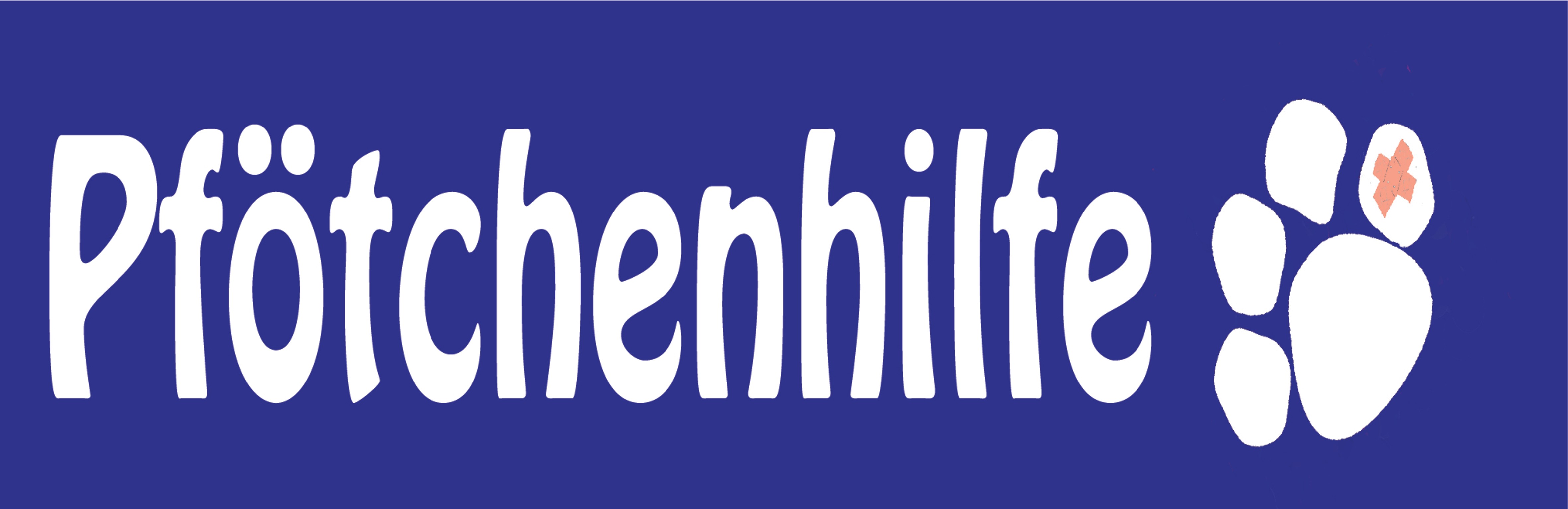 	www.pfötchenhilfe.infoMitgliedsanmeldung(bitte leserlich ausfüllen)familienname	vornamestrasse, hausnummerplz, wohnort	telefonnummere-mail-Adresse (falls vorhanden)	geburtsdatumbeitrittsdatumMitgliedschaft als☐ förderndes Mitglied	€ 35,-- / Jahr☐ Student, Lehrling oder Pensionist	€ 25,-- / Jahr☐ aktives Mitglied	€  	0,-- / JahrBitte senden Sie das ausgefüllte Formular an:Renate Wimmer	oder per e-Mail:Alter Postweg 2	pfoetchenhilfe@gmx.at	2130 PaasdorfBitte zahlen Sie den jährlichen Mitgliedsbeitrag (gem. § 5 Abs. 3 der Vereinsstatuten*) an:Verein Pfötchenhilfe	Kontonummer: 352 3040 0000, BLZ: 40100Volksbank Weinviertel	IBAN: AT88 4010 0352 3040 00002130 Mistelbach	BIC: WVMIAT2102W	Datum	UnterschriftTipp: 	Um sich und uns administrativen Aufwand zu ersparen, richten Sie am besten gleich einen Dauerauftrag 	bei Ihrer Bank ein! 